T.C.
GEMEREK KAYMAKAMLIĞI
Şehit Fazlı Altuntaş Anadolu İmam Hatip Lisesi 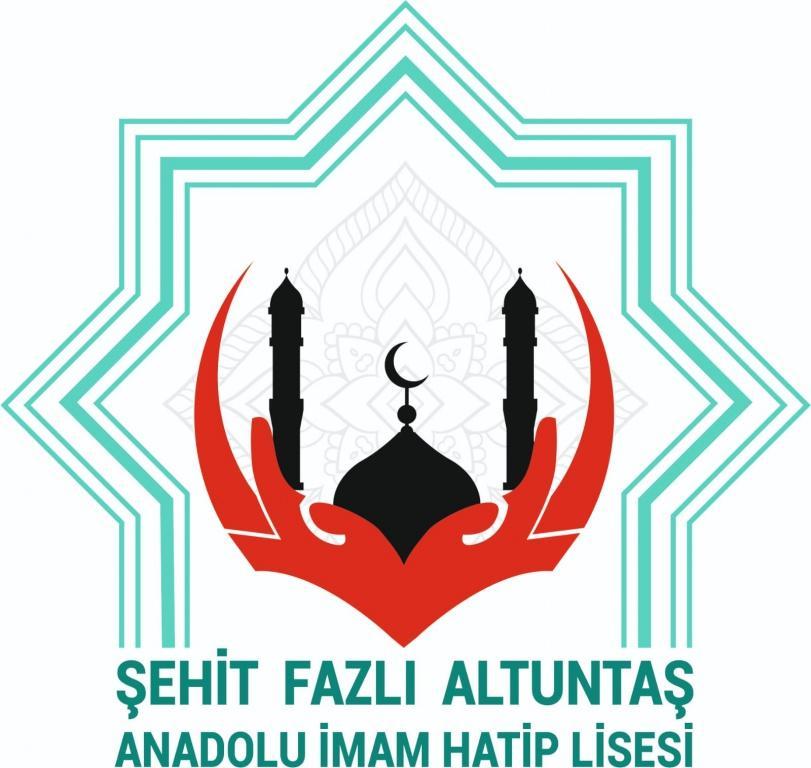 2024-2028 STRATEJİK PLANI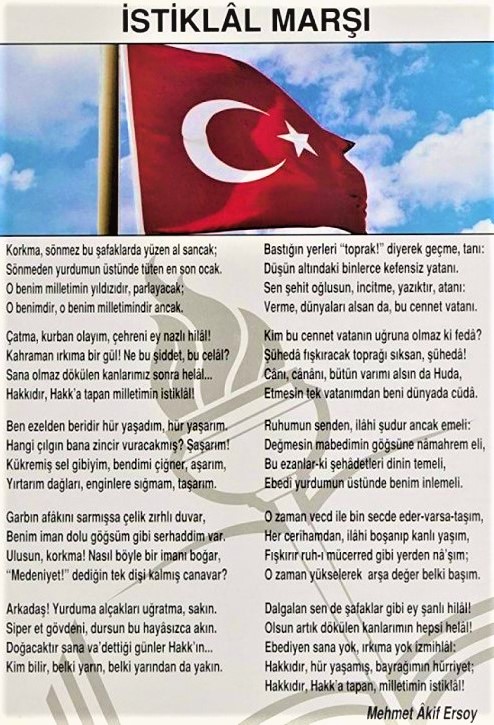 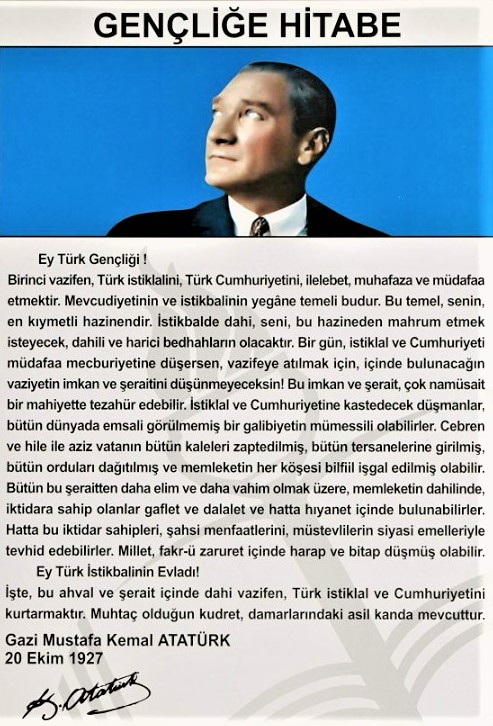 SUNUŞ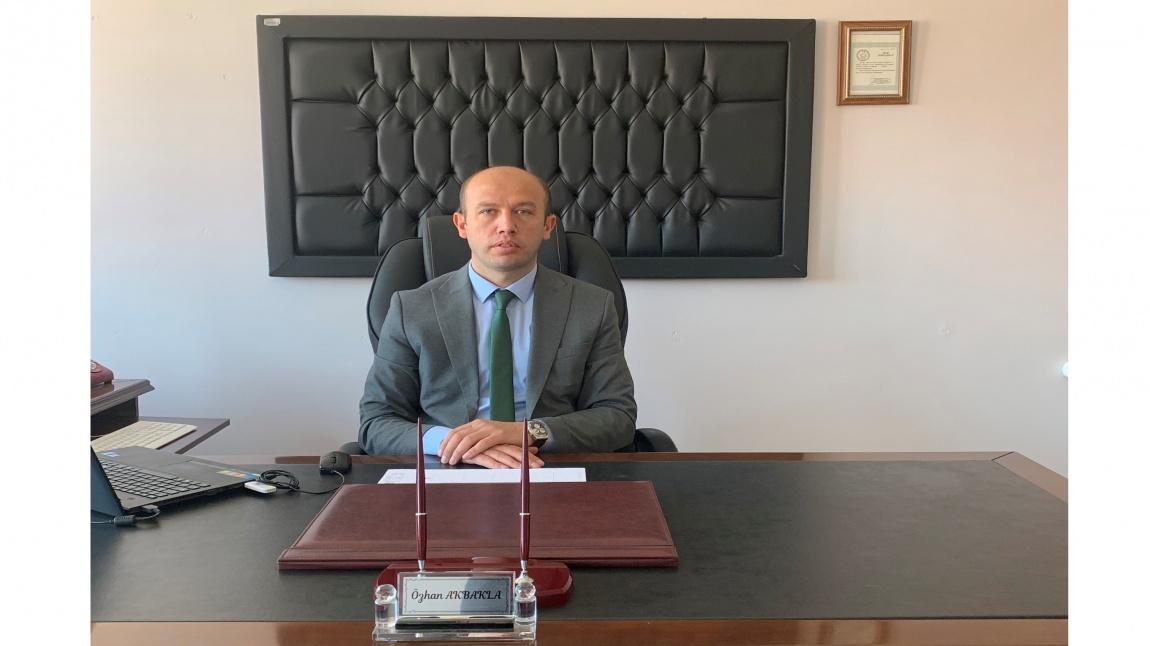     Geleceğimizin teminatı olan gençlerimizi, Atatürk ilke ve inkılâpları doğrultusunda
dürüst, donanımlı, bilgili, tarafsız, kendinden emin, her türlü soruna karşı çözüm üretebilen, yenilikçi bireyler olarak yetiştirmek Şehit Fazlı Altuntaş Anadolu İmam Hatip Lisesi olarak bizim temel ve öncelikli hedefimizdir. Öğrenci odaklı eğitim anlayışları; onun isteklerini, beklentilerini, hedeflerini, bireysel özelliklerini merkeze alan yöntemleri tercih eder. Çalışma anlayışımızda, ekip çalışmasına dayalı ve mevcut koşulları en iyi şekilde değerlendiren yaklaşımlar benimsenir. Bu hedefe ulaşmanın da eğitimden geçtiğinin bilincindeyiz.
     Mevcut imkân ve şartlarımızı dikkat alarak hazırladığımız 2024-2028 Şehit Fazlı Altuntaş Anadolu İmam Hatip Lisesi stratejik planlama çalışmamız, sorumluluklarımızı yerine getirme ve kaynaklarımızın daha verimli kullanılmasında bizlere rehberlik edecektir. Bu planlama, vizyon ve misyonumuzu gerçekleştirmede bizlere yol haritası olacaktır. Okulumuzun tüm paydaşlarının katılımıyla hazırlanmış planda emeği geçen tüm çalışma arkadaşlarıma teşekkür  ederim.
                                                                                                                                                                                                                     Özhan AKBAKLA                                                                                                               Okul MüdürüİÇİNDEKİLER
 SUNUŞ…...…..……………………………………………………………………………………..……………… 3
İÇİNDEKİLER.........………….………………………………………………………………………..…… 4
BÖLÜM I: GİRİŞ VE PLAN HAZIRLIK  SÜRECİ………….……….….… 5
BÖLÜM II: DURUM ANALİZİ.………..……………………………….……………..………6
KURUMSAL TARİHÇE...………………………………………………………………………………………..……. 6
UYGULANMAKTA OLAN PLANIN DEĞERLENDİRİLMESİ...……..………..…….…………………..……. 7
MEVZUAT ANALİZİ…...……..……...…………….…………………………………………………………..………. 7
ÜST POLİTİKA BELGELERİ ANALİZİ..………….…………………………………………………………..……. 8
FALİYET ALANLARI İLE ÜRÜN VE HİZMETLERİN BELİRLENMESİ………………………………..……. 9
OKULUN MEVCUT DURUMU: TEMEL İSTATİSTİKLER..………………………...……..…………….…... 10
İNSAN KAYNAKLARI YETKİNLİK ANALİZİ……………………………………………………………..……. 11
OKULUMUZ BİNA VE ALANLARI….………………………………………………………………………..……. 12
PAYDAŞ ANALİZİ.…………….…………………………………………………………..…………………..…. 14
GZFT (GÜÇLÜ, ZAYIF, FIRSAT, TEHDİT) ANALİZİ………………………..…………………………... .. 31
GELİŞİM VE SORUN ALANLARI…………………….……………………………………….……..………..…….34BÖLÜM III: MİSYON, VİZYON VE TEMEL DEĞERLER …......35  
MİSYONUMUZ.………………………………………………………………………………………….………….. 35
VİZYONUMUZ.………………………………………………...………………………………………..………..… 35
TEMEL DEĞERLERİMİZ………………..………………………………………………..………...……..…… 36      BÖLÜM IV: AMAÇ, HEDEF VE EYLEMLER……………………….……….…36
         TEMA I: EĞİTİM VE ÖĞRETİME ERİŞİM.………………………………………..……….……....….. 36
         TEMA II: EĞİTİM VE ÖĞRETİMDE KALİTENİN ARTIRILMASI …….….…….……..….… 38
         TEMA III: KURUMSAL KAPASİTE..……………………………………………….………….………..… 40
      BÖLÜM V: MALİYETLENDİRME………………………………………………….…..….41 
      BÖLÜM VI: İZLEME VE DEĞERLENDİRME………………………………….42     EKLER:………………………………………………………………...44BÖLÜM I: GİRİŞ VE PLAN HAZIRLIK SÜRECİ     2024-2028 dönemi stratejik plan hazırlanması süreci Strateji Geliştirme Kurulu ve Stratejik Planlama Ekibinin oluşturulması ile başlamıştır. Ekip tarafından oluşturulan çalışma takvimi
kapsamında ilk aşamada durum analizi çalışmaları yapılmış ve durum analizi aşamasında paydaşlarımızın plan sürecine aktif katılımını sağlamak için paydaş anketi, toplantı ve görüşmeler yapılmıştır. Durum analizinin ardından geleceğe yönelim bölümüne geçilerek okulumuzun amaç, hedef, gösterge ve eylemleri belirlenmiştir. Çalışmaları yürüten kurul ve ekip bilgileri altta verilmiştir.2024-2028 STRATEJİK PLAN KURUL VE EKİP BİLGİLERİBÖLÜM II:DURUM ANALİZİ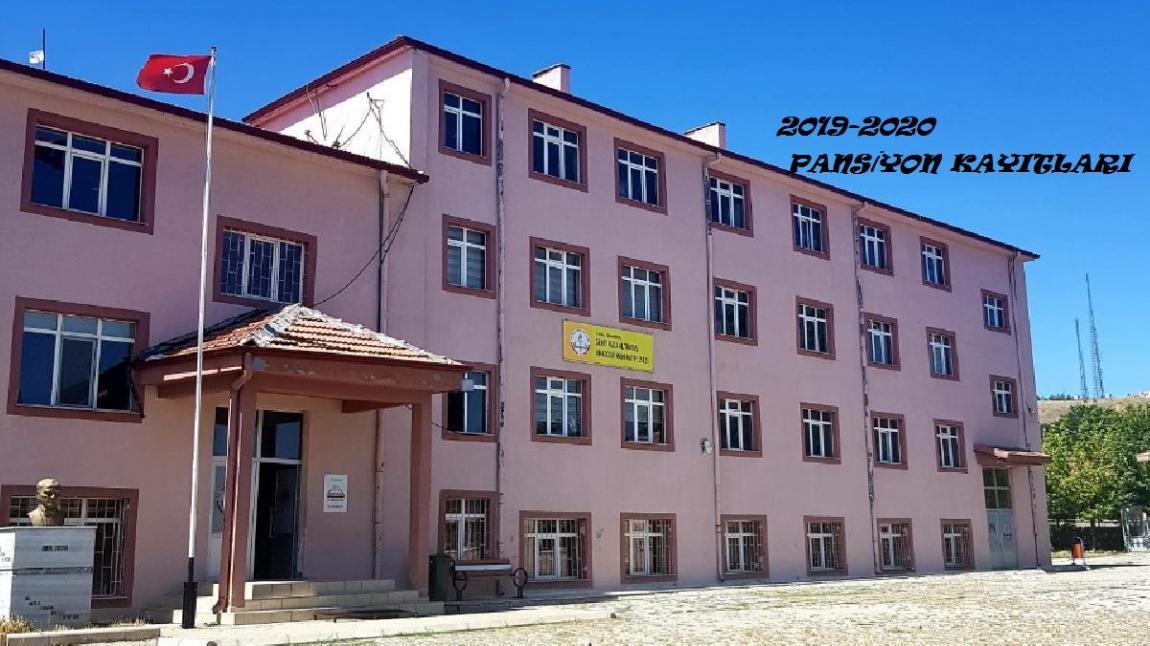 Kurumsal TarihçeOkulumuz 1977-1978 yılında, şu an okul bahçesinde depo olarak kullanılan müftülük eski binasında Gemerek İmam Hatip Lisesi adıyla eğitim öğretime başlamıştır. Daha sonra Gemerek İmam Hatip Lisesi Yaptırma ve Yaşatma Derneği tarafından 1980 yılında şu an eğitim gördüğümüz binanın temeli atılmış ve 1986 yılında yapımı tamamlanmıştır. Sonrasında 1993 yılında pansiyon binasının yapımına başlanmış ve 1999 yılında tamamlanmış ve hizmete açılmıştır. Okulumuz 2014-2015 Eğitim Öğretim yılından itibaren Anadolu Lisesi programı uygulamaya başlamıştır.Okulumuzun ismi Diyarbakır'ın Sur ilçesinde 18.01.2016 yılında teröristler tarafından şehit edilen Fazlı ALTUNTAŞ'ın anısını yaşatmak adına 18.04.2018 tarihinde değiştirilerek Şehit Fazlı Altuntaş Anadolu İmam Hatip Lisesi olmuştur.Okulumuz 2023-2024 Eğitim Öğretim yılında Şehit Fazlı Altuntaş Anadolu İmam Hatip Lisesi olarak 56 öğrenci ile eğitim ve öğretime devam etmektedir.Kuruluşundan bugüne kadar okulumuz; memleketimize, milletimize, kendisine ve ailesine faydalı öğrenciler yetiştirmiş ve mezun etmiştir. Personelimiz ve öğrencilerimiz,
ülkemizin çağdaş medeniyetler seviyesine çıkmasında her kademede hizmette
bulunmuşlar ve bulunmaktadırlar.Uygulanmakta Olan Planın Değerlendirilmesi  Öğrencilerimiz için koyduğumuz hedeflere ulaşmaya çalıştık ve projelerimizi etkili bir şekilde gerçekleştirdik.                  Mevzuat AnaliziÜst Politika Belgeleri Analizi      Kurumun faaliyet alanları ile ulusal Kalkınma Planı, diğer plan ve programlarda yer alan
amaç, ilke ve politikalar arasındaki uyuma bakılır. MEB ve MEM Stratejik Planları
incelenir. Maddi kaynakları ve insan kaynaklarını en iyi şekilde kullanarak özenilen bir
kurum oluşturmak hedefimizdir. Bunun için mevcut kaynakların tespiti yapılarak sayısal bir veri bankası oluşturmak gerekir. Bu sayısal veriler, geleceğe yönelik alınacak kararların oluşmasında bizlere ışık tutacaktır. Kurum kültürünün oluşması ve gelecekte olmak istediği yeri net görebilmemize hazırlanmış olan bu stratejik plan önemli katkı sağlayacaktır.Faaliyet Alanları ile Ürün ve Hizmetlerin BelirlenmesiOkulun Mevcut Durumu: Temel İstatistikler     Okulumuzun temel girdilerine ilişkin bilgiler altta yer alan okul künyesine ilişkin
tabloda yer almaktadır.Temel Bilgiler Tablosu-Okul Künyesiİnsan Kaynakları Yetkinlik AnaliziÇalışan BilgileriOkulumuz çalışanlarına ait bilgiler aşağıdaki tabloda verilmiştir.Çalışan Bilgileri TablosuOkulumuz Bina ve Alanları                                                               Sınıf ve Öğrenci Bilgileri (2023-2024)Donanım ve Teknolojik Kaynaklarımız     Teknolojik kaynaklar başta olmak üzere okulumuzda bulunan çalışır durumdaki donanım malzemesine ilişkin bilgilere alttaki tabloda yer verilmiştir.Teknolojik Kaynaklar TablosuPaydaş Analizi     Kurumumuzun temel paydaşları öğrenci, veli ve öğretmen olmakla birlikte
eğitimin dışsal etkisi nedeniyle okul çevresinde etkileşim içinde olunan geniş bir paydaş
kitlesi bulunmaktadır. Paydaşlarımızın görüşleri anket, toplantı, dilek ve istek kutuları,
elektronik ortamda iletilen önerilerde dâhil olmak üzere çeşitli yöntemlerle sürekli olarak alınmaktadır.     Stratejik planın uygulama sürecinde eş güdümlülük sağlanabilmesi, planın sahiplenilmesi ve sonuçta amacına ulaşabilmesi için paydaş analizinin yapılması, durum belirlemenin önemli unsurlarından biridir. Bu bağlamda paydaş analizi yapılırken aşağıda belirtilen unsurlar göz önünde bulundurulmuştur:
*Şehit Fazlı Altuntaş Anadolu İmam Hatip Lisesi girdi sağlayanlar,
*Şehit Fazlı Altuntaş Anadolu İmam Hatip Lisesi tarafından ürün ve hizmet sunulan kişi, kurum ve/veya kuruluşlar,
* Şehit Fazlı Altuntaş Anadolu İmam Hatip Lisesinin işbirliği yaptığı kişi, kurum ve/veya kuruluşlar,
*Şehit Fazlı Altuntaş Anadolu İmam Hatip Lisesinin faaliyetlerinden etkilenenler,
 * Şehit Fazlı Altuntaş Anadolu İmam Hatip Lisesini etkileyen kesimler.     Bu unsurlar göz önünde bulundurularak yapılan değerlendirme sonucunda
belirlenen paydaşlar özelliklerine göre tablodaki gibi sınıflandırılmıştır. Stratejik
planlama ekibi, kendi içinde yaptığı işbölümü ile paydaşlarla okulların gerçekleştirdiği
faaliyetlerden nasıl etkilendikleri, okullardan neler bekledikleri, okulların güçlü ve zayıf
yönleri paydaş grubunun sayısına ve özelliğine uygun olan teknik ve/veya araçlar
(görüşme, anket, nominal grup vb.) kullanılarak belirlenmiştir. Paydaşlardan alınan
verilerle stratejik plan amaç ve hedefleri belirlenmiş ve paydaşlara bununla ilgili dönüt
verilmiştir.Paydaşların Tespiti -Paydaşların Önceliklendirilmesi     Stratejik Plan Hazırlama Ekibi, paydaşların ve paydaş türlerinin belirlenmesinin ardından paydaşların önem derecesi, etki derecesi ve önceliğini tespit etmiştir. Paydaşların önceliklendirilmesi, etki ve önemlerinin tespit edilmesinde Paydaş Etki/Önem Matrisi tablosundan yararlanılmıştır.Paydaş Görüşlerinin Alınması ve Değerlendirilmesi     Kurumla etkileşimde bulunan, sunulan hizmet ve faaliyet alanlarıyla doğrudan ve dolaylı ilgili olan taraflar paydaşları oluşturur. Kurum paydaşlarının görüşleri alınarak ihtiyaçlara cevap verebilmek, kurumun içerden ve dışarıdan nasıl değerlendirildiğini öğrenebilmek, stratejik planımızı geliştirmek, eğitim kalitemizi arttırmak ve kurum kültürümüzün gelişimine katkı sağlamak Şehit Fazlı Altuntaş AİHL açısından önem taşımaktadır. Paydaş analizi bu bağlamda planlama sürecinde katılımcılığın sağlandığı ve taraflara ulaşılarak görüşlerinin alındığı önemli bir aşamadır.     Paydaş Analizi kapsamında, paydaş görüşlerinin alınması çalışmalarında farklı yöntemler izlenmiştir. Okulumuzun Strateji Geliştirme Kurulu ve Stratejik Plan Hazırlama Ekibi üyeleri paydaşlarımızla yüz yüze görüşme, toplantı ve eğitim faaliyetleri gerçekleştirmiştir. Öğrenci, öğretmen, personel, yönetici ve velilerden oluşan paydaşlarımıza Müdürlüğümüzün faaliyetlerini kapsayan konularda “ İç Paydaş Anketi” düzenlendi. Anket soruları okulumuzun “Anket Değerlendirme Kurulu” tarafından onaylandıktan sonra form çıktısı alınarak  uygulanmıştır. Anket sonuçları nicel olarak değerlendirilmiştir. Yüz yüze görüşmelerden elde edilen sonuçlar nitel olarak değerlendirilmiştir. Paydaşlarımızın tamamının görüşlerinin alınması ve değerlendirilmesi çalışmaları Stratejik Plan Hazırlama Ekip Koordinatörü ve ekip içerisinden görevlendirilen üyelerin de katılımıyla yapılan toplantılarla değerlendirilip 2024-2028 Stratejik Planımıza aktarılmıştır.Paydaş analizi çalışmaları sırasıyla: 1. Paydaşların tespiti 2. Paydaşların sınıflandırılması 3. Paydaşların önceliklendirilmesi 4. Görüş ve önerilerinin alınması ve değerlendirilmesi şeklinde yapılmıştır.      Şehit Fazlı Altuntaş AİHL olarak kurumumuzun faaliyet alanları dikkate alınmış ve kurumumuzun faaliyetlerinden yararlanan, faaliyetlerden doğrudan ya da dolaylı olarak olumlu ya da olumsuz bir şekilde etkilenen veya kurumumuzun faaliyetlerini etkileyen paydaşların (kişi, grup veya kurumların) tespiti için bir dizi toplantı düzenlenmiştir. Bu toplantılarda Stratejik Plan Hazırlama Ekibi “beyin fırtınası, tartışma, örnek olay” yöntemlerini kullanarak öncelikle paydaşları, ardından bu paydaşların türünü (iç paydaş/dış paydaş) belirlemiştir. Belirlenen paydaşların tümü ile etkili bir iletişim kurulması imkânsız olduğundan paydaşlar, kurumun faaliyetlerini etkileme derecesi ile kurumun faaliyetlerinden etkilenme derecesine göre “paydaş etki/önem matrisi” aracılığıyla önceliklendirilmiştir. Paydaşlarla ilgili yapılan tüm gruplandırmalara paydaş listesinde yer verilmiştir. Paydaş görüşlerinin alınması bir program dahilinde anketler aracılığıyla gerçekleştirilmiş, alınan sonuçlar “Paydaş Beklenti Analizi” ile değerlendirilmiş, değerlendirme sonuçları SWOT, sorun alanları ve geleceğe yönelim bölümlerine yansıtılmıştır.Veli Memnuniyet Anketi Sonuçları     İhtiyaç halinde okul hizmetlerine rahatlıkla ulaşabildikleri, okul duyurularını zamanında öğrenebildikleri, veli toplantılarının amacına uygun olarak yapıldığı, veli olarak ihtiyaç duyduklarında rehberlik servisinden yararlanabildikleri, okula iletilen dilek, istek ve şikâyetlerin dikkate alındığı, öğrenci ve velileri ilgilendiren konularda velilerin de görüşlerinin dikkate alındığı, öğrencilerin her türlü okul verilerine rahatlıkla ulaşılabildiği, okul yönetimi ve personeline güvenilirliğinin yüksek olduğu, yangın ve doğal afetlere karşı gerekli güvenlik önlemlerinin alındığı, aynı güvenlik önlemlerin okul dışından gelen yabancı kişilere karşı da alındığı, okul yolunun güvenli olduğu, okulun her zaman temiz ve bakımlı olduğu sonuçlarına varılmıştır.Öğretmen Memnuniyet Anketi Sonuçları     Çalıştığı okulda kendini geliştirme fırsatı bulduğu, üstleri ve öğretmenler arasında sağlıklı iletişim kurabildikleri, okul yönetiminden genel olarak memnun olduğu, yapılan işlerde kendi düzeyinde yeterli yetkiye sahip oldukları, öğretmene yönelik hizmetlerde fırsat eşitliği sağlandığı, okulda öğretmenin yaptığı işlerle ilgili karar alınırken görüşlerinin dikkate alındığı, yapılan işlerle ilgili dilek, istek ve şikâyetler dikkate alındığı, okulda yapılan olumlu işlerin takdir edildiği, her türlü ödüllendirme ve terfilerde bireysel performans değerlendirme sonuçlarının esas alındığı, okulun değerlerinin bilinip paylaşıldığı, okulun temel politikasını ve önemli stratejilerini, misyonunu, vizyonunun bilinip paylaşıldığı, öğretmenlere yönelik hizmet içi faaliyetlerin düzenli olarak yapıldığını ve katılımın büyük ölçüde sağlandığı, öğretmenlere yönelik hizmetlerin yeterli olduğu, sağlık hizmetlerine yönelik yapılan (sevk, rapor, izin vb.)iş ve işlemlerde gerekli özenin gösterildiği, öğretmenlere sağlanan maddi ve manevi imkânların yeterli olduğu, güvenlik hizmetlerinin iyi olduğu, öğretmene sağlanan çalışma ortamının yeterli olduğu, çağın gerektirdiği değişim ve gelişmeleri takip eden ve bunları okula taşıyabilen bir kurum olduğu, çevreye duyarlı bir kurum olduğu, okulun yerel ve genel toplum üzerinde olumlu etkiler bırakan çalışmalar yaptığı, okulun fiziki yapısının yeterli olduğu sonucuna varılmıştır.Öğrenci Memnuniyet Anketi Sonuçları     Okul idaresi ve öğretmenleriyle rahatlıkla iletişim kurabildikleri, rehberlik servisinden yeterince yararlanabildikleri, okul idaresi ve öğretmenlerin öğrencilerin ilettiği sorunlara karşı çözüm yolları bulmaya gayret ettiği, kendileri ile ilgili konularda görüşlerinin alındığı, öneri ve isteklerinin dikkate alındığı, okul yönetimi ve öğretmenlere karşı güven duydukları, okul öğrenci kurulunun diğer öğrencileri temsil edebildiği, okulda edinilen bilgilerin günlük hayatta ve gelecekte kullanabilecekleri bilgiler olduğu, ders işleme süresinin yeterli, derslerin farklı yöntemler kullanılarak zevkli ve içeriğin ilgi çekici, öğrenci hazırbulunuşluk düzeyleri dikkate alınarak planlanıp işlendiği, öğrenme ve başarma fırsatı tanındığı, sınıf içinde öğretmenlerine rahatlıkla soru sorabildikleri, okula ulaşımın kolay olduğu, okulun her anlamda güvenlik önlemlerini aldığı sonuçlarına varılmıştır.Veli Anket Sonuçları Değerlendirme GrafikleriSoru SoruSoruSoru SoruSoru SoruSoruSoruSoruSoruSoruSoruÖğretmen Anket Sonuçları Değerlendirme GrafikleriSoru Soru Soru Soru Soru Soru Soru Soru Soru Soru Soru Soru Soru Öğrenci Anket Sonuçları Değerlendirme GrafikleriSoru SoruSoruSoru Soru Soru Soru Soru SoruSoruSoruSoruSoruGZFT (Güçlü, Zayıf, Fırsat, Tehdit) Analizi     Okulumuzun temel istatistiklerinde verilen okul künyesi, çalışan bilgileri, bina bilgileri, teknolojik kaynak bilgileri ve paydaş anketleri sonucunda ortaya çıkan sorun ve gelişime açık alanlar iç ve dış faktör olarak değerlendirilerek GZFT tablosunda belirtilmiştir. Dolayısıyla olguyu belirten istatistikler ile algıyı ölçen anketlerden çıkan sonuçlar tek bir analizde birleştirilmiştir. Kurumun güçlü ve zayıf yönleri donanım, malzeme, çalışan, iş yapma becerisi, kurumsal iletişim gibi çok çeşitli alanlarda kendisinden kaynaklı olan güçlülükleri ve zayıflıkları ifade etmektedir ve ayrımda temel olarak okul müdürü/müdürlüğü kapsamından bakılarak iç faktör ve dış faktör ayrımı yapılmıştır.İçsel FaktörlerGüçlü YönlerimizZayıf YönlerimizDışsal FaktörlerFırsatlarTehditlerGelişim ve Sorun Alanları     Gelişim ve sorun alanları analizi ile GZFT analizi sonucunda ortaya çıkan sonuçların planın geleceğe yönelim bölümü ile ilişkilendirilmesi ve buradan hareketle hedef, gösterge ve eylemlerin belirlenmesi sağlanmaktadır.      Gelişim ve sorun alanları ayrımında eğitim ve öğretim faaliyetlerine ilişkin üç temel tema olan “Eğitime Erişim”, “Eğitimde Kalite” ve “Kurumsal Kapasite” kullanılmıştır. Eğitime erişim, öğrencinin eğitim faaliyetine erişmesi ve tamamlamasına ilişkin süreçleri; Eğitimde kalite, öğrencinin akademik başarısı, sosyal ve bilişsel gelişimi ve istihdamı da dâhil olmak üzere eğitim ve öğretim sürecinin hayata hazırlama evresini; Kurumsal kapasite ise kurumsal yapı, kurum kültürü, donanım, bina gibi eğitim ve öğretim sürecine destek mahiyetinde olan kapasiteyi belirtmektedir.Gelişim ve Sorun Alanlarımız       BÖLÜM III: MİSYON, VİZYON VE TEMEL DEĞERLER   Okul Müdürlüğümüzün misyon, vizyon, temel ilke ve değerlerinin oluşturulması kapsamında öğretmenlerimiz, öğrencilerimiz, velilerimiz, çalışanlarımız ve diğer paydaşlarımızdan alınan görüşler sonucunda stratejik plan hazırlama ekibi tarafından oluşturulan “Misyon, Vizyon, Temel Değerler” okulumuz üst kuruluna sunulmuş ve üst kurul tarafından onaylanmıştır.                      MisyonumuzÖncü ve Örnek Bir Okul…Niçin Varız?«İki Günü Bir Olan Bizden Değildir.» (Hz Muhammed)DüsturuylaBaşkası Değil Ben, Sonra Değil Şimdi, Hayırda YarışİlkeleriyleBilgi ve Kültürü Rehber Edinmiş, Özgüveni Yüksek,İnsanlığın Evrensel Değerlerini Özümsemiş, Geçmişiniİyi Öğrenmiş ; İnsana, Düşünceye, Özgürlüğe, Ahlaka veKültürel Mirasa Saygı Duyan Kişilikli FertlerYetiştirmek İçin Varız.VizyonumuzÖnce Yaşa Sonra Anlat… Nitelikli ve Yüksek Seciyeli İnsan Yetiştiren, Toplumun Sağlam Mayası Olmaya Namzet Örnek İnsan Yetiştiren, Sadece Başarılı Değil Aynı Zamanda Ahlaklı ve Değerlere Saygılı İnsan Yetiştiren, Bir Okul Olmak İstiyoruz.Temel Değerlerimiz 1.Genellik ve Eşitlik 2.Planlılık  3. Ferdin ve Toplumun İhtiyaçları 4. Yöneltme 5. Eğitim Hakkı 6. Fırsat ve İmkân Eşitliği 7. Süreklilik  8. Atatürk İnkılâp ve İlkeleri ve Atatürk Milliyetçiliği 9. Demokrasi Eğitimi10. Laiklik11. Bilimsellik12. Karma Eğitim13. Okul ve Ailenin İşbirliği 14. Her Yerde Eğitim                  BÖLÜM IV: AMAÇ, HEDEF VE EYLEMLERTema I: Eğitim Ve Öğretime Erişim     Eğitim ve öğretime erişim okullaşma ve okul terki, devam ve devamsızlık, okula uyum ve oryantasyon, özel eğitime ihtiyaç duyan bireylerin eğitime erişimi, yabancı öğrencilerin eğitime erişimi ve hayat boyu öğrenme kapsamında yürütülen faaliyetlerin ele alındığı temadır. Stratejik Amaç 1:Bütün bireylerin eğitim ve öğretime adil şartlar altında erişmesini ve yine eğitim öğretimini adil şartlar altında tamamlamasını sağlamak, kayıt bölgemizde yer alan çocukların okullaşma oranlarını artırarak öğrencilerin uyum ve devamsızlık sorunlarını gidermek. Stratejik Hedef 1.1. Plan dönemi sonuna kadar dezavantajlı gruplar başta olmak üzere, eğitim ve öğretimin her tür ve kademesinde katılım ve tamamlama oranlarını artırmak, uyum ve devamsızlık sorunlarını gidermektir.Performans GöstergeleriEylemlerTema II: Eğitim ve Öğretimde Kalitenin Artırılması     Eğitim ve öğretimde kalitenin artırılması başlığı esas olarak eğitim ve öğretim faaliyetinin hayata hazırlama işlevinde yapılacak çalışmaları kapsamaktadır. Bu tema altında akademik başarı, sınav kaygıları, sınıfta kalma, ders başarıları ve kazanımları, disiplin sorunları, öğrencilerin bilimsel, sanatsal, kültürel ve sportif faaliyetleri ile istihdam ve meslek edindirmeye yönelik rehberlik ve diğer mesleki faaliyetler yer almaktadır. Stratejik Amaç 2:Bütün bireylere ulusal ve uluslararası ölçütlerde bilgi, beceri, tutum ve davranışın kazandırılmasına; girişimci, yenilikçi, dil becerileri yüksek, iletişime ve öğrenmeye açık, özgüven ve sorumluluk sahibi sağlıklı ve mutlu bireylerin yetişmesine imkân sağlamak. Stratejik Hedef 2.1.Öğrenme kazanımlarını takip eden ve velileri de sürece dâhil eden bir yönetim anlayışı ile öğrencilerimizin akademik başarıları ve sosyal faaliyetlere etkin katılımı artırılacaktır.EylemlerStratejik Hedef 2.2. Etkin bir rehberlik anlayışıyla, öğrencilerimizi ilgi ve becerileriyle orantılı bir şekilde üst öğrenime veya istihdama hazır hale getiren daha kaliteli bir kurum yapısına geçilecektir.Performans GöstergeleriEylemlerTema III: Kurumsal KapasiteStratejik Amaç 3:Eğitim ve öğretim faaliyetlerinin daha nitelikli olarak verilebilmesi için beşerî, fizikî, malî ve teknolojik yapı ile yönetim ve organizasyon yapısını iyileştirerek, eğitime erişimi ve eğitimde kaliteyi artıracak etkin ve verimli bir kurumsal yapıyı tesis etmek. Stratejik Hedef 3.1.Yönetim ve öğrenme etkinliklerinin izlenmesi, değerlendirilmesi ve geliştirilmesi amacıyla veriye dayalı yönetim yapısına geçilecektir.Performans GöstergeleriEylemlerV. BÖLÜM: MALİYETLENDİRME     Okulumuzun genel bütçe ödenekleri ve okul aile birliği gelirleri olmak üzere gelir ve giderlerine ilişkin son iki yıl gerçekleşme bilgileri alttaki tabloda verilmiştir.2024-2028 Stratejik Planı Faaliyet/Proje Maliyetlendirme TablosuVI. BÖLÜM: İZLEME VE DEĞERLENDİRME     Okulumuz Stratejik Planı izleme ve değerlendirme çalışmalarında 5 yıllık Stratejik Planın izlenmesi ve 1 yıllık gelişim planın izlenmesi olarak ikili bir ayrıma gidilecektir.     Stratejik planın izlenmesinde 6 aylık dönemlerde izleme yapılacak denetim birimleri, il ve ilçe millî eğitim müdürlüğü ve Bakanlık denetim ve kontrollerine hazır halde tutulacaktır.        Yıllık planın uygulanmasında yürütme ekipleri ve eylem sorumlularıyla aylık ilerleme toplantıları yapılacaktır. Toplantıda bir önceki ayda yapılanlar ve bir sonraki ayda yapılacaklar görüşülüp karara bağlanacaktır.İZLEME VE DEĞERLENDİRME ESASLARI♦ Her eğitim öğretim yılı başında o yıl gerçekleştirilecek her bir hedef veya faaliyet için sorumlu kişiler belirlenecektir. Bu kişilerin öğrenen okul anlayışını bir davranış olarak benimsemiş olmasına dikkat edilecektir.♦ Her çalışma yılı için okul gelişim planı hazırlanacaktır. ♦ Her çalışma yılı /dönemi ekiplerce faaliyet için bir iyileştirme planı hazırlanacaktır ve OGYE başkanına teslim edeceklerdir. ♦ Sorumlu kişi veya ekipler her ay rapor düzenleyerek amaca ulaşma veya hedefin gerçekleşme düzeyi hakkında bilgi sunacaklardır. ♦ Faaliyetler performans göstergelerine göre değerlendirilecektir. Bu bakımdan her çalışma öncesinde performans göstergeleri gözden geçirilecektir. ♦ Çalışmalarda verilerin kullanılması ve her şeyin rakamlarla ifade edilmesi sağlanacaktır. ♦ Tüm çalışmalar açıklık ve hesap verebilirlik ilkesine uygun olarak gerçekleştirilecektir. ♦ Yapılan çalışmaların sonucuna göre Stratejik Plan gözden geçirilecektir.      İzleme, Stratejik Plan uygulamasının sistematik olarak takip edilmesi ve raporlanması, değerlendirme ise uygulama sonuçlarının amaç ve hedeflere kıyasla ölçülmesi ve söz konusu amaç ve hedeflerin tutarlılık ve uygunluğunun analizi olarak tanımlanmaktadır.     Stratejik Planda ortaya konulan hedeflere ilişkin olarak yıllık iş planlarının oluşturulması ve hedeflere ilişkin somut göstergelerin geliştirilmesi önem arz etmektedir. Diğer taraftan stratejik planın gerçekleştirilmesinde etkili bir izleme ve değerlendirme sisteminin kurulması temel kritik başarı faktörü olarak görünmektedir. Bu nedenle planda yer alan hedeflerin gerçekleşmesine ilişkin gelişmelerin 6’şar aylık dönemlerle izlenmesi amacıyla raporlama sistemi geliştirilecektir. Geliştirilecek raporlama sisteminde planının uygulamasına ilişkin gelişmelerin yanı sıra gerçekleştirilemeyen faaliyetlerin nedenleri, olası tıkanıklıklar ve bunlara ilişkin çözüm önerileri yer alacaktır. Söz konusu raporlama formatı çerçevesinde tüm birimler kendi görev alanları itibariyle ilgili oldukları stratejik amaç ve hedefleri dikkate alarak gelişmelere ilişkin mevcut durum bilgileri ile engel ve tıkanma nedenlerini tespit ederek strateji geliştirme birimine ileteceklerdir. Strateji Geliştirme birimince planın işleyişine ilişkin özet bir rapor hazırlanarak üst yöneticiye sunulacaktır.     5018 sayılı kanun çerçevesinde hazırlanan yıllık raporların yanı sıra yıl içindeki uygulamaların takibine imkân tanıyacak belirli dönemleri içeren raporlama ile uygulamaların izlenmesi ve gerekli değerlendirmelerin yapılarak faaliyetlerin sürekli olarak iyileştirilmesinin sağlanması öngörülmektedir.EKLER                                                                                                                                                                        EK-1GEMEREK ŞEHİT FAZLI ALTUNTAŞ AİHL STRATEJİK PLANI (2024-2028) “VELİ GÖRÜŞ VE DEĞERLENDİRMELERİ” ANKET FORMU                                Gemerek Şehit Fazlı Altuntaş AİHL Müdürlüğü 2024–2028 Stratejik Plan hazırlıkları çerçevesinde, idarenin geleceğinin şekillendirilmesinde paydaşların katkılarının beklendiği bu çalışmada kurumun mevcut durumuna ve gelecekte öngördüklerine yönelik görüş ve değerlendirmeleri büyük önem taşımaktadır. Ankette yer alan sorular, paydaş analizinde yer alması öngörülen konu başlıklarını içerecek şekilde düzenlenmiştir. Bu anketin gerçekleştirilmesindeki amaç, kurumumuzun stratejik planı hazırlanırken sizlerin görüşleriyle sorunları, iyileştirmeye acık alanları tespit etmek ve çözüme yönelik stratejiler geliştirmektir. Emek ve katkılarınız için şimdiden teşekkür ederim.                                                                                                                                   Özhan AKBAKLA                                                                                                                               Okul Müdürü                                                                                                                                                                       EK-2GEMEREK ŞEHİT FAZLI ALTUNTAŞ AİHL STRATEJİK PLANI (2024-2028)“ÖĞRETMEN GÖRÜŞ VE DEĞERLENDİRMELERİ” ANKET FORMUGemerek Şehit Fazlı Altuntaş AİHL Müdürlüğü 2024–2028 Stratejik Plan hazırlıkları çerçevesinde, idarenin geleceğinin şekillendirilmesinde paydaşların katkılarının beklendiği bu çalışmada kurumun mevcut durumuna ve gelecekte öngördüklerine yönelik görüş ve değerlendirmeleri büyük önem taşımaktadır. Ankette yer alan sorular, paydaş analizinde yer alması öngörülen konu başlıklarını içerecek şekilde düzenlenmiştir.Bu anketin gerçekleştirilmesindeki amaç, kurumumuzun stratejik planı hazırlanırken sizlerin görüşleriyle sorunları, iyileştirmeye acık alanları tespit etmek ve çözüme yönelik stratejiler geliştirmektir. Emek ve katkılarınız için şimdiden teşekkür ederim.                                                                                                                                                                                              Özhan AKBAKLA                                                                                                                                         Okul Müdürü                                                                                                                                                                       EK-3GEMEREK ŞEHİT FAZLI ALTUNTAŞ AİHL STRATEJİK PLANI (2024-2028)“ÖĞRENCİ GÖRÜŞ VE DEĞERLENDİRMELERİ” ANKET FORMUGemerek Şehit Fazlı Altuntaş AİHL Müdürlüğü 2024–2028 Stratejik Plan hazırlıkları çerçevesinde, idarenin geleceğinin şekillendirilmesinde paydaşların katkılarının beklendiği bu çalışmada kurumun mevcut durumuna ve gelecekte öngördüklerine yönelik görüş ve değerlendirmeleri büyük önem taşımaktadır. Ankette yer alan sorular, paydaş analizinde yer alması öngörülen konu başlıklarını içerecek şekilde düzenlenmiştir. Bu anketin gerçekleştirilmesindeki amaç, kurumumuzun stratejik planı hazırlanırken sizlerin görüşleriyle sorunları, iyileştirmeye acık alanları tespit etmek ve çözüme yönelik stratejiler geliştirmektir. Emek ve katkılarınız için şimdiden teşekkür ederim.                                                                                                                                                                           Özhan AKBAKLA                                                                                                                                            Okul Müdürü2024-2028 STRATEJİK PLAN GELİŞTİRME KURULUYükselen DURSUNİlçe Milli Eğitim MüdürüStrateji Geliştirme KuruluStrateji Geliştirme KuruluStratejik Planlama EkibiStratejik Planlama EkibiStratejik Planlama EkibiAdı-SoyadıUnvanıUnvanıAdı-SoyadıUnvanıÖzhan AKBAKLAOkul MüdürüOkul MüdürüSezer AKDENİZMüdür YardımcısıOğuzhan BOZKUŞMüdür BaşyardımcısıMüdür BaşyardımcısıZeynep BOZKUŞÖğretmenBüşra ERHAN ÖğretmenÖğretmenMuhammed TAŞDEMİRÖğretmenÖzlem ARSLAN BAĞCIÖğretmenÖğretmenAyşenur ÖZKOLÖğretmenAslan ALTUNOkul Aile Birliği BaşkanıOkul Aile Birliği BaşkanıŞeyda Nur ERCİYASÖğretmenDamla DEMİRTAŞÖğretmenAbdullah ÇİFTÇİVeliPınar DELİBALTAVeliYasal Yükümlülük•Müdürlüğümüz “Dayanak”
başlığı altında sıralanan Kanun,
Kanun Hükmünde Kararname,
Tüzük, Genelge ve
Yönetmeliklerdeki ilgili
hükümleri yerine getirmekle
mükelleftir.
•Müdürlüğümüz “eğitim
öğretim hizmetleri, insan
kaynakları, halkla ilişkiler, fiziki
ve mali destek hizmetleri,
stratejik plan hazırlama,
stratejik plan izleme
değerlendirme süreci iş ve
işlemleri” faaliyetlerini
yürütmektedir.
Faaliyetlerimizden öğrenciler,
öğretmenler, personel,
yöneticiler ve öğrenci velileri
doğrudan etkilenmektedir.
•Müdürlüğümüz resmi kurum
ve kuruluşlar, sivil toplum
kuruluşları ve özel sektörle
mevzuat hükümlerine aykırı
olmamak ve faaliyet alanlarını
kapsamak koşuluyla protokoller
ve diğer işbirliği çalışmalarını
yürütme yetkisine haizdir.Dayanak•T.C Anayasası
•1739 Sayılı Millî Eğitim Temel Kanunu
•652 Sayılı MEB Teşkilat ve Görevleri Hakkındaki Kanun Hükmünde Kararname
•222 Sayılı Millî Eğitim Temel Kanunu (Kabul No: 5.1.1961, RG:12.01.1961 / 10705‐Son Ek ve Değişiklikler: Kanun No:
12.11.2003/ 5002, RG:21.11.2003
•657 Sayılı Devlet Memurları Kanunu
•5442 Sayılı İl İdaresi Kanunu
•3308 Sayılı Mesleki Eğitim Kanunu
•439 Sayılı Ek Ders Kanunu
•4306 Sayılı Zorunlu İlköğretim ve Eğitim Kanunu
•5018 sayılı Kamu Mali Yönetimi ve Kontrol Kanunu
•MEB Personel Mevzuat Bülteni
•Taşıma Yoluyla Eğitime Erişim Yönetmeliği
•MEB Millî Eğitim Müdürlükleri Yönetmeliği (22175 Sayılı RG
Yayınlanan)
•Millî Eğitim Bakanlığı Rehberlik ve Psikolojik Danışma Hizmetleri
Yönetmeliği
•04.12.2012/202358 Sayı İl İlçe MEM’in Teşkilatlanması 43 Nolu
Genelge
•26 Şubat 2018 tarihinde
yayımlanan Kamu İdarelerinde
Stratejik Planlamaya İlişkin Usul
ve Esaslar Hakkındaki YönetmelikTespitler• Kurumumuzda yürütülen
hizmetler:HEDEF Projesi,TÜBİTAK Projesi, ÇEDES Projesi,
OkuYorum Projesi uygulanmaktadır.
Bu hizmet alanları ile ilgili
diğer kamu kurum ve
kuruluşlarıyla yapılan
protokollerde, diğer
kurumların tabi oldukları
mevzuattaki farklılıklardan
dolayı yetki çatışması
yaşanmamaktadır.
•Müdürlüğümüz tarafından
yürütülen yönetim, personel,
eğitim-öğretim, rehberlik,
araştırma ve istatistik ve sivil
savunma hizmetleri
mevzuattaki hükümlere
uygun bir şekilde
gerçekleştirilmektedir. Fakat
mevzuata aykırı olmamak
koşuluyla eğitim
faaliyetlerimiz, eğitim
hizmetinin verildiği bölgenin
ekonomik, sosyal, ekolojik,
jeolojik vb. dinamikleri
dikkate alınarak
yürütülmektedir.İhtiyaçlar•Kurumumuz yurtta kalan
öğrencilerle ilgili sosyal
ihtiyaçların karşılanması
açısından ek hizmetlere ihtiyaç
duymaktadır.
•Öğrenci ve öğretmenlerimizin
akademik ve sosyal becerilerini
gelişimini desteklemek
amacıyla hizmet içi eğitime
ihtiyaç duyulmaktadır.
•Bu işbirliği kapsamında diğer
kurumların mevzuatının eğitim
hizmetlerine yeteri kadar yer
verecek şekilde düzenlenmesi
gerekmektedir.Üst Politika Belgeleri•5018 Sayılı Kamu Mali Yönetimi ve Kontrol Kanunu
•Kamu İdarelerinde Stratejik Planlamaya İlişkin Usul ve Esaslar Hakkında Yönetmelik
• Kamu İdareleri İçin Stratejik Planlama Kılavuzu
•Millî Eğitimle İlgili Mevzuat
•Milli Eğitim Bakanlığı Öğretim Programları
•Milli Eğitim Bakanlığı, Din Öğretimi Genel Müdürlüğü, Ankara İl MEM. Stratejik Plan
taslakları
•Diğer Kurum ve Kuruluşların Stratejik Planları
•TC Anayasası 42.Mad. ( Eğitim-Öğretim Hakkı ve Ödevi)
•657 sayılı Devlet Memurları Kanunu
•1739 sayılı Milli Eğitim Temel Kanunu
•652 Sayılı Milli Eğitim Bakanlığı’nın Teşkilat ve Görevleri Hakkında Kanun Hükmünde
Kararname
•4483 Sayılı Memurlar ve Diğer Kamu Görevlilerinin Yargılanması Hakkında Kanun
• 5018 Sayılı Kamu Mali Yönetimi ve Kontrol Kanunu
•Ortaöğretim Kurumları Yönetmeliği
•İlköğretim ve Ortaöğretim Kurumları Sosyal Etkinlikler Yönetmeliği
•MEB ile Diğer Bakan.Bağlı Okullardaki Görev. Öğrencilerin Kılık Kıyf. İlişkin Yönetmelik
• Milli Eğitim Bakanlığı ve Bakanlığa bağlı kuruluşlardan gelen genelgeler
•Ortaöğretim Kurumları Standartları Yönergesi
•MEB TTKB tarafından onaylanmış olan öğretim program. Uygulama esasları ile ilgili kurul
kararları
•Milli Eğitim Bakanlığı 2019-2023 Stratejik Planı
•MEB Strateji Geliştirme Başkanlığı 2010/14 sayılı Genelge.
•Denizli İl Milli Eğitim Müdürlüğü 2019-2023 Stratejik Planı
•Buldan İlçe Milli Eğitim Müdürlüğü 2019-2023 Stratejik Planı
•MEB 2024-2028 Stratejik Plan Hazırlık Programı
•MEB 2024-2028 Stratejik Plan Taslağı
•MEB Eğitimde Stratejik Plan Hazırlama Rehberi
•Milli Eğitim ile ilgili MevzuatFaaliyet Alanı: EğitimFaaliyet Alanı: Yönetim İşleriRehberlik Hizmetleri*Öğretmen*Öğrenci*Veli*ÇevreÖğrenci İşleri*Kayıt-Nakil İşlemleri*Devam-Devamsızlık*Diploma*Not İşlemleriSosyal-Kültürel Faaliyetler*Tiyatro*Satranç*GeziPersonel İşleri*Kademe-Derece Terfi*Özlük Hakları*Hizmet İçi Eğitim*Yer Değiştirme İşlemleriSpor Etkinlikleri*Futbol*Basketbol*Voleybol*MasaTenisi*AtletizmFaaliyet Alanı: ÖğretimFaaliyet Alanı: Meslek EdindirmeMüfredatın İşlenmesi*İlgili Müfredatın İşlenmesi*Kurs ve Seminer Çalışmaları*Personelin Hizmet İçi Eğitim Çalışması*Mesleki Uygulama Hizmeti*Üniversite Gezisi ve Meslek Tanıtımı*Mezun Öğrencilerle BuluşmaKurslar*Destekleme ve Yetiştirme KurslarıProje Çalışmaları*Hedef Projesi*Tübitak Projesi*Çedes Projesi*OkuYorum Projesiİli:Sivasİlçesi:GemerekAdres:Fevziçakmak Mahallesi Evren Caddesi Gemerek İmam Hatip Lisesi No:6Coğrafi Konum: https://gemerekihl.meb.k12.tr/tema/harita.phpTelefon Numarası: 0346 614 12 83Fax Numarası: 0346 614 12 83e-Posta Adresi:199019@meb.k12.trWeb Sayfası: https://gemerekihl.meb.k12.tr/Kurum Kodu:199019Öğretim Şekli: Tam GünOkulun Hizmete Giriş Yılı:01.09.1977Toplam Çalışan Sayısı:13Öğrenci Sayısı: Kız:37 Erkek:19                     Toplam:56Öğretmen Sayısı: Kadın:6 Erkek:1 Toplam:7UnvanErkekKadınToplamOkul Müdürü ve Müdür Yardımcısı3-3Branş Öğretmeni156Rehber Öğretmen-11Yardımcı Hizmetli112Aşçı1-1Toplam Çalışan Sayısı6713Okul Kat Sayısı(Giriş Dahil)3Derslik Sayısı5Derslik Alanları(m2)40Kullanılan Derslik Sayısı4Şube Sayısı4İdari Odaların Alanı(m2)150Öğretmenler Odası(m2)50Okul Bina Yüzölçümü(m2)550Sanatsal,Bilimsel ve Sportif Toplam Alan(m2)350KantinYokTuvalet Sayısı4Toplantı SalonuVarÇok Amaçlı SahaVarKütüphaneVarFen LaboratuvarıVarBeceri ve Tasarım AtölyesiVarPansiyonVarYemekhaneVarSINIFKIZERKEKTOPLAM9/A771410/A851311/A931212/A13417Akıllı Tahta Sayısı8Büro Bilgisayar Sayısı4Eğitim Amaçlı Kullanılan Bilgisayar Sayısı5Taşınabilir Bilgisayar Sayısı1Yazıcı Sayısı4Fotokopi Makinesi2TV Sayısı2Projeksiyon Sayısı1DIŞ PAYDAŞLARIMIZİÇ PAYDAŞLARIMIZMilli Eğitim BakanlığıOkul İdaresiValilikÖğretmenlerKaymakamlıkÖğrencilerİl Milli Eğitim MüdürlüğüYardımcı Personellerİlçe Milli Eğitim MüdürlüğüOkul Aile Birliğiİlçe MüftülüğüBelediyeMahalle MuhtarlarıSağlık KuruluşlarıEmniyet / JandarmaDiğer Eğitim KurumlarıTedarikçilerVelilerPaydaşİç PaydaşDış PaydaşNeden PaydaşÖncelikMilli Eğitim Bakanlığı+Bağlı olduğumuz merkezi idare1Diyanet İşleri Başkanlığı ve Bağlı Kurumlar+Hizmetin sunulmasına destek oldukları için1Valilik+Bağlı olduğumuz mahalli-mülki idare1İl Milli Eğitim Müdürlüğü+Bağlı olduğumuz mahalli idare1İlçe Milli Eğitim Müdürlüğü+Bağlı olduğumuz mahalli idare1Okul Yöneticileri+Hizmetin sunulmasında görevli1Öğretmenler+Hizmetin sunulmasında görevli1Öğrenciler+Hizmetlerimizden yararlandıkları için1Veliler+Hizmetlerimizden yararlandıkları için1Yardımcı Personeller+Hizmetin sunulmasında görevli1Okul Aile Birliği+Hizmetin sunulmasına destek1Yerel Yöneticiler+Hizmetin sunulmasına destek2Özel İdare +Tedarikçi mahalli idare1Esnaf+Amaçlarımıza ulaşmak için işbirliği yapacağımız kurumlar2Üniversiteler+Hizmetin sunulmasına destek2Paydaşİç PaydaşDış PaydaşNeden PaydaşÖncelikSağlık Kuruluşları+Hizmetin sunulmasına destek2Müzeler+Hizmetin sunulmasına destek2Tiyatrolar+Hizmetin sunulmasına destek2Sergi Salonları+Hizmetin sunulmasına destek2Güvenlik Birimleri+Hizmetin sunulmasına destek2Vakıflar+Hizmetin sunulmasına destek2Dernekler+Hizmetin sunulmasına destek2Sivil Toplum Örgütleri+Amaçlarımıza ulaşmak için işbirliği yapacağımız kurumlar2İş Dünyası Temsilcileri+Hizmetin sunulmasına destek2ÖğrencilerDini ve ahlaki eğitimin ön planda olmasıÇalışanlarÇalışanların işbirliğine ve ekip çalışmasına yatkın oluşuVelilerVelilerin okula ve çalışanlarına karşı olumlu tutumuBina ve YerleşkeBinanın her türlü imkâna sahip olması, öğrenci kapasitesine uygun olmasıDonanımDonanımlı bir okul olması, modern bir eğitim öğretim ortamının olması, akıllı tahtaların olması, öğrencilerin kullanabileceği bilgisayarların olmasıBütçeOkul Aile Birliği ve yardımseverlerin destek veriyor oluşuYönetim SüreçleriOkul yöneticilerinin ve öğretmenlerinin diğer paydaşlarca güvenilir bulunmasıİletişim SüreçleriOkul toplumunu oluşturan tüm bireyler arasında güçlü bir iletişim ve koordinasyonun oluşuÖğrencilerÖğrenci sayısının azlığıÇalışanlarÇalışanların kısa süreliğine temin ediliyor olması (iş-kur personeli)VelilerHayat boyu öğrenme faaliyetlerine karşı ilgisizlikBina ve YerleşkeOkulumuzun sosyal faaliyet alanlarına uzak olmasıDonanımOkulumuzun spor kompleksinin olmamasıPolitik Milli Eğitim Bakanlığı ve İl ve İlçe Milli Eğitim Müdürlüğü 2024-2028 Stratejik Planlarının incelenmesi  Oluşturulması gereken kurul ve komisyonlar Okul çevresindeki politik durum  Öğrencilerin değişik ihtiyaçlarına, doğal yeteneklerine ve ilgi alanlarına odaklanmasıEkonomik Okulun bulunduğu çevrenin genel gelir durumu  Okulun giderlerini arttıran unsurlar  Tasarruf sağlama imkânları  İşsizlik durumu  Mal-ürün ve hizmet satın alma imkânları  Kullanılabilir gelir  Velilerin sosyoekonomik düzeyiBilginin, refaha ve mutluluğa ulaşmada itici güç olarak belirmesi  Toplum kavramında, internet kullanımı sonucunda meydana gelen değişiklikler  Çalışanlarda değişik becerilerin ve daha fazla esnekliğin aranmasına yol açan küreselleşme ve rekabetin gittikçe arttığı ekonomiSosyolojik Kariyer beklentileri  Ailelerin ve öğrencilerin bilinçlenmeleri  Aile yapısındaki değişmeler(geniş aileden çekirdek aileye geçiş, erken evlilik vs.)  Nüfus artışı  Göç  Nüfusun yaş gruplarına göre dağılımı  Doğum ve ölüm oranları  Hayat beklentilerindeki değişimler (Hızlı para kazanma hırsı, lüks yaşama düşkünlük, kırsal alanda kentsel yaşam) Teknolojik Milli Eğitim Bakanlığı teknoloji kullanım durumu  e- Devlet uygulamaları  e-öğrenme, e-akademi, e-okul internet olanakları  Okulun sahip olmadığı teknolojik araçlar bunların kazanılma ihtimali  Çalışan ve öğrencilerin teknoloji kullanım kapasiteleri  Öğrenci ve çalışanların sahip olduğu teknolojik araçlar  Teknoloji alanındaki gelişmeler  Okulun yeni araçlara sahip olma imkânları  Teknolojinin eğitimde kullanım  Teknolojinin ilerlemesinin, yayılmasının ve benimsenmesinin artması  Bilginin hızlı üretimi, erişilebilirlik ve kullanılabilirliğinin gelişmesi  Teknolojinin sağladığı yeni öğrenme ve etkileşim- paylaşım olanaklarMevzuat-Yasal Yasal yükümlülüklerin belirlenmesi  Personelin yasal hak ve sorumluluklarEkolojik Çevrenin korunması ve çevre kirliliğinin önlenmesi  Çevre korunmasına ve kirliliğine ilişkin karar ve önlemlerin alınması  Çevre sorunlarının önlenmesi ve sınırlandırılması  En elverişli teknoloji ve yöntemlerin seçilip ve uygulanması  Çevrenin korunması ve kirlenmenin önlenmesi konusunda alınacak tedbirlerin bir bütünlük içinde tespiti ve uygulanmasıPolitikBazı çevrelerin öğrencileri olumsuz yönde etkilemesiEkonomikBazı öğrencilerin aile ekonomik gelirinin düşük olmasıSosyolojikAile içinde öğrencilere örnek teşkil edebilecek kişilerin eksikliğiTeknolojikBilinçsiz İnternet kullanımı, cep telefonu ve televizyonMevzuat-YasalSık sık değişen mevzuatEkolojikÇevre kirliliği, geri dönüşüm yetersizliğiEğitime ErişimEğitimde KaliteKurumsal KapasiteOkullaşma OranıAkademik BaşarıKurumsal İletişimOkula Devam/ DevamsızlıkSosyal, Kültürel ve Fiziksel GelişimKurumsal YönetimOkula Uyum, OryantasyonSınıf TekrarıBina ve YerleşkeÖzel Eğitime İhtiyaç Duyan Bireylerİstihdam Edilebilirlik ve YönlendirmeDonanımYabancı ÖğrencilerÖğretim YöntemleriTemizlik, HijyenHayat boyu ÖğrenmeDers araç gereçleriİş Güvenliği, Okul GüvenliğiEğitim ve Öğretime ErişimEğitim ve Öğretime Erişim1Okulumuza kayıt oranının okulun imkanlarına göre düşük olması ve beklentinin altında olmasıOkulumuza kayıt oranının okulun imkanlarına göre düşük olması ve beklentinin altında olması2Sürekli devamsız öğrencilerin olmasıSürekli devamsız öğrencilerin olması3Hayat boyu öğrenme politikası kapsamında açık öğretim İHL olmamasıHayat boyu öğrenme politikası kapsamında açık öğretim İHL olmaması4Okula yeni başlayan öğrencileri ortaöğretim sisteminin farklı olduğu bilincinde olmamasıOkula yeni başlayan öğrencileri ortaöğretim sisteminin farklı olduğu bilincinde olmamasıEğitim ve Öğretimde KaliteEğitim ve Öğretimde Kalite1Akademik başarının istenilen seviyeye çıkmamasıAkademik başarının istenilen seviyeye çıkmaması2Başarılı öğrencilerin diğer okullara kaydolması (nakil gitmesi)Başarılı öğrencilerin diğer okullara kaydolması (nakil gitmesi)3Öğrencilerimizin İlahiyat fakültesi, imamlık, müezzinlik gibi alanlara yöneliminin düşük olması.Öğrencilerimizin İlahiyat fakültesi, imamlık, müezzinlik gibi alanlara yöneliminin düşük olması.4Öğrencilerde okuma kültürünün olmamasıÖğrencilerde okuma kültürünün olmaması5Öğrencilerin veliler tarafından ders takibinin yapılmamasıÖğrencilerin veliler tarafından ders takibinin yapılmamasıKurumsal KapasiteKurumsal Kapasite1Okulumuzun sosyal faaliyet alanlarına uzak olmasıOkulumuzun sosyal faaliyet alanlarına uzak olması2Bazı mahallelerin servis yetersizliğinden dolayı ulaşım sıkıntısının yaşanmasıBazı mahallelerin servis yetersizliğinden dolayı ulaşım sıkıntısının yaşanması3Okulun nüfus yoğunluğu fazla olan bir bölgede olmamasıOkulun nüfus yoğunluğu fazla olan bir bölgede olmamasıPerformans GöstergesiHEDEFHEDEFHEDEFHEDEFHEDEFPerformans Göstergesi20242025202620272028Okula yeni başlayan öğrencilerden oryantasyon eğitimine katılanların oranı (%)80859095100Bir eğitim ve öğretim döneminde 20 gün ve üzeri devamsızlık yapan öğrenci oranı (%)22211Okulun özel eğitime ihtiyaç duyan bireylerin kullanımına uygunluğu (0-1)-----Hayat boyu öğrenme kapsamında açılan kurslara katılan kişi sayısı (sayı) (halkeğitim)58121620Son Dört Yılın Öğrenci SayılarıSon Dört Yılın Öğrenci SayılarıSon Dört Yılın Öğrenci SayılarıSon Dört Yılın Öğrenci SayılarıSon Dört Yılın Öğrenci SayılarıSon Dört Yılın Öğrenci SayılarıSon Dört Yılın Öğrenci SayılarıSon Dört Yılın Öğrenci SayılarıSon Dört Yılın Öğrenci SayılarıSon Dört Yılın Öğrenci SayılarıSon Dört Yılın Öğrenci SayılarıSon Dört Yılın Öğrenci SayılarıSon Dört Yılın Öğrenci Sayıları2020-20212020-20212020-20212021-20222021-20222021-20222022-20232022-20232022-20232023-20242023-20242023-2024SINIFLAREKTEKTEKTEKT9.SINIFLAR16193529117916771410.SINIFLAR1372011172821113581311.SINIFLAR97161171841317391212.SINIFLAR10717106161061641317TOPLAM484088343973233962193756Yıllara Göre Mezun Öğrenci SayılarıYıllara Göre Mezun Öğrenci SayılarıYıllara Göre Mezun Öğrenci SayılarıYıllara Göre Mezun Öğrenci Sayıları2019-20202020-20212021-20222022-202323161213Eylem İfadesiEylem SorumlusuEylem TarihiKayıt bölgesinde yer alan öğrencilerin tespiti çalışması yapılacaktır.Okul Stratejik Plan Ekibi01 Eylül-20 EylülDevamsızlık yapan öğrencilerin tespiti ve erken uyarı sistemi için çalışmalar yapılacaktır.Okul İdaresi01 Eylül-20 EylülDevamsızlık yapan öğrencilerin velileri ile özel aylık toplantı ve görüşmeler yapılacaktır.Rehberlik ServisiHer ayın son haftası9.sınıf öğrencilerine oryantasyon çalışmalarının yanı sıra ortaöğretim sistemi hakkında bilgilendirme çalışmaları yapılacaktır.Sınıf Rehber ÖğretmenleriEylül-EkimOkulun özel eğitime ihtiyaç duyan bireylerin kullanımının kolaylaştırılması için rampa ve asansör eksiklikleri tamamlanacaktır.Okul İdaresiMayısOkulumuza kayıtların artırılması için tanıtım çalışmaları yapılacaktır.Okul Tanıtım EkibiMayıs-HaziranPerformans GöstergesiHEDEFHEDEFHEDEFHEDEFHEDEFPerformans Göstergesi20242025202620272028Öğrencilerle yapılan toplantı sayısı11222Öğrenci başarı oranları%70%75%75%80%85Mesleki, fen bilimleri, güzel sanatlar,sosyal ve kültürel konularda proje sayısı11122Kütüphaneden faydalanan öğrenci oranı%100%100%100%100%100Ders dışı sportif, kültürel, dini, sanatsal, bilimsel faaliyetlere katılan öğrenci oranı%50%60%65%70%75Merkezi Sınavlardaki Başarı Durumu2020202120222023Lisans Programına Yerleşen Öğrenci Sayısı5446Ön Lisans Programına Yerleşen Öğrenci Sayısı6221Eylem İfadesiEylem SorumlusuEylem TarihiAkademik başarının artırılması için öğrencilerin sorunları ve ihtiyaçları tespit edilerek toplantılar yapılacaktır.Rehberlik ServisiDönem SonlarıÖğrencilerin ders başarılarını artırmak amacıyla başarısızlık nedenleri anketi yapılarak sonuçlar değerlendirilecek, verimli ders çalışma yöntemleri konusunda bilgilendirme yapılacak.Rehberlik ServisiYıl BoyuncaÖğrencilerin AB Projeleri içinde yer alan mesleki, fen bilimleri, güzel sanatlar,sosyal ve kültürel konularda proje hazırlamalarını teşvik etmek.Okul İdaresiYıl BoyuncaDerslerinden bazıları kütüphanede işlenecek, okuma saatleri düzenlenecektir.Tüm öğretmenlerYıl BoyuncaVelilere yönelik bilgilendirme seminerleri yapılacaktır.Rehberlik ServisiYıl BoyuncaÖğrencilerin sportif, kültürel, dini, sanatsal, bilimsel faaliyetlere katılımı teşvik edilecek, başarı gösteren öğrenciler ödüllendirilecektir.Okul İdaresiYıl BoyuncaPerformans GöstergesiHEDEFHEDEFHEDEFHEDEFHEDEFPerformans Göstergesi20242025202620272028Destekleme ve Yetiştirme Kurslarına katılan öğrenci oranı%50%50%55%60%65Üniversiteyi kazanan öğrenciler içinde İlahiyat fakültesine giden öğrenci oranı%30%30%35%40%45Düzenlenen meslek tanıtım günleri sayısı33445Mesleki uygulama faaliyetlerine katılan öğrenci oranı%100%100%100%100%100Eylem İfadesiEylem SorumlusuEylem TarihiDestekleme ve yetiştirme kurslarına öğrencinin ihtiyaçları doğrultusunda öğrenciler yönlendirilerek akademik başarılarının artırılması sağlanacaktır.Tüm Öğretmenler Okul YönetimiEylül-EkimÖğrencilere İlahiyat fakültelerinin tanıtımı yapılacak, üniversite gezileri düzenlenecek ve mesleki yeterliliği olan yetenekli öğrenciler bu fakültelere yönlendirilecektirTüm Öğretmenler Okul YönetimiMayısMeslek Tanıtım günleri düzenlenerek öğrencilerin meslekler hakkında bilgi sahibi olmaları sağlanarak gerekli yönlendirmeler yapılacaktırRehberlik ServisiHer DönemÖğrencilerimizin mesleki beceri ve donanımlarını arttırmak için mesleki faaliyet düzenlenecektir.Meslek Dersleri Öğretmenleri2.DönemPerformans GöstergesiHEDEFHEDEFHEDEFHEDEFHEDEFPerformans Göstergesi20242025202620272028Okulumuzun düzenlediği çalışanlara yönelik yapılan Hijyen ve İş güvenliği seminerine katılan personel oranı%70%80%90%95%100SMS veli bilgilendirme sistemi ile ulaşılan veli oranı%80%85%90%95%100Öğretmenlerle yapılan toplantı sayısı44555Okul web sitemizin kullanım sıklığı%80%85%90%95%100Eylem İfadesiEylem SorumlusuEylem TarihiÖnemli konularda SMS ile veli bilgilendirilecekOkul İdaresiYıl BoyuncaÖğretmenlerle çeşitli konuları görüşmek üzere düzenli olarak toplantı yapılacak.Okul İdaresiTüm ÖğretmenlerYıl BoyuncaÖğretmenleri, velileri ve öğrencileri ilgilendiren haberler okul web sitesi, sosyal medya ve SMS yoluyla paylaşılacak.Okul İdaresiYıl BoyuncaYıllarGelir MiktarıGider Miktarı2022100001000020233000030000Kaynak Tablosu20242025202620272028ToplamGenel Bütçe5000070000100000130000150000500000Valilikler ve Belediyelerin Katkısı-----0Okul Aile Birliği000000Toplam5000070000100000130000150000500000SNo                                    M A D D E L E RKATILMA DERECESİKATILMA DERECESİKATILMA DERECESİKATILMA DERECESİKATILMA DERECESİSNo                                    M A D D E L E RKesinlikle KatılıyorumKatılıyorumKararsızımKısmen KatılıyorumKatılmıyorum1İhtiyaç duyduğumda okul çalışanlarıyla rahatlıkla görüşebiliyorum.2Bizi ilgilendiren okul duyurularını zamanında öğreniyorum. 3Öğrencimle ilgili konularda okulda rehberlik hizmeti alabiliyorum.4Okula ilettiğim istek ve şikâyetlerim dikkate alınıyor. 5Öğretmenler yeniliğe açık olarak derslerin işlenişinde çeşitli yöntemler kullanmaktadır.6Okulda yabancı kişilere karşı güvenlik önlemleri alınmaktadır. 7Okulda bizleri ilgilendiren kararlarda görüşlerimiz dikkate alınır. 8E-Okul Veli Bilgilendirme Sistemi ile okulun internet sayfasını düzenli olarak takip ediyorum.9Çocuğumun okulunu sevdiğini ve öğretmenleriyle iyi anlaştığını düşünüyorum.10Okul, teknik araç ve gereç yönünden yeterli donanıma sahiptir.11Okul her zaman temiz ve bakımlıdır.12Okulun binası ve diğer fiziki mekânlar yeterlidir.13Okulumuzda yeterli miktarda sanatsal ve kültürel faaliyetler düzenlenmektedir.14Okulumuzun Olumlu (başarılı)  ve Olumsuz (başarısız) Yönlerine İlişkin Görüşleriniz.Okulumuzun Olumlu (başarılı)  ve Olumsuz (başarısız) Yönlerine İlişkin Görüşleriniz.Okulumuzun Olumlu (başarılı)  ve Olumsuz (başarısız) Yönlerine İlişkin Görüşleriniz.14Olumlu (Başarılı) yönlerimizOlumsuz (başarısız) yönlerimiz141142143SNo                                    M A D D E L E RKATILMA DERECESİKATILMA DERECESİKATILMA DERECESİKATILMA DERECESİKATILMA DERECESİSNo                                    M A D D E L E RKesinlikle KatılıyorumKatılıyorumKararsızımKısmen KatılıyorumKatılmıyorum1Okulumuzda alınan kararlar, çalışanların katılımıyla alınır.2Kurumdaki tüm duyurular çalışanlara zamanında iletilir.3Her türlü ödüllendirmede adil olma, tarafsızlık ve objektiflik esastır.4Kendimi, okulun değerli bir üyesi olarak görürüm.5Çalıştığım okul bana kendimi geliştirme imkânı tanımaktadır.6Okul, teknik araç ve gereç yönünden yeterli donanıma sahiptir.7Okulda çalışanlara yönelik sosyal ve kültürel faaliyetler düzenlenir.8Okulda öğretmenler arasında ayrım yapılmamaktadır.9Okulumuzda yerelde ve toplum üzerinde olumlu etki bırakacak çalışmalar yapmaktadır.10Yöneticilerimiz, yaratıcı ve yenilikçi düşüncelerin üretilmesini teşvik etmektedir.11Yöneticiler, okulun vizyonunu, stratejilerini, iyileştirmeye açık alanlarını vs. çalışanlarla paylaşır.12Okulumuzda sadece öğretmenlerin kullanımına tahsis edilmiş yerler yeterlidir.13Alanıma ilişkin yenilik ve gelişmeleri takip eder ve kendimi güncellerim.14Okulumuzun Olumlu (başarılı)  ve Olumsuz (başarısız) Yönlerine İlişkin Görüşleriniz.Okulumuzun Olumlu (başarılı)  ve Olumsuz (başarısız) Yönlerine İlişkin Görüşleriniz.Okulumuzun Olumlu (başarılı)  ve Olumsuz (başarısız) Yönlerine İlişkin Görüşleriniz.14Olumlu (Başarılı) yönlerimizOlumsuz (başarısız) yönlerimiz141142143SNo                                    M A D D E L E RKATILMA DERECESİKATILMA DERECESİKATILMA DERECESİKATILMA DERECESİKATILMA DERECESİSNo                                    M A D D E L E RKesinlikle KatılıyorumKatılıyorumKararsızımKısmen KatılıyorumKatılmıyorum1Öğretmenlerimle ihtiyaç duyduğumda rahatlıkla görüşebilirim.2Okul müdürü ile ihtiyaç duyduğumda rahatlıkla konuşabiliyorum.3Okulun rehberlik servisinden yeterince yararlanabiliyorum.4Okula ilettiğimiz öneri ve isteklerimiz dikkate alınır.5Okulda kendimi güvende hissediyorum.6Okulda öğrencilerle ilgili alınan kararlarda bizlerin görüşleri alınır.7Öğretmenler yeniliğe açık olarak derslerin işlenişinde çeşitli yöntemler kullanmaktadır.8Derslerde konuya göre uygun araç gereçler kullanılmaktadır.9Teneffüslerde ihtiyaçlarımı giderebiliyorum.10Okulun içi ve dışı temizdir.11Okulun binası ve diğer fiziki mekânlar yeterlidir.12Okul kantininde satılan malzemeler sağlıklı ve güvenlidir.13Okulumuzda yeterli miktarda sanatsal ve kültürel faaliyetler düzenlenmektedir.14Okulumuzun Olumlu (başarılı)  ve Olumsuz (başarısız) Yönlerine İlişkin Görüşleriniz.Okulumuzun Olumlu (başarılı)  ve Olumsuz (başarısız) Yönlerine İlişkin Görüşleriniz.Okulumuzun Olumlu (başarılı)  ve Olumsuz (başarısız) Yönlerine İlişkin Görüşleriniz.14Olumlu (Başarılı) yönlerimizOlumsuz (başarısız) yönlerimiz141142143Adı-SoyadıUnvanıİmzaÖzhan AKBAKLAOkul MüdürüOğuzhan BOZKUŞMüdür BaşyardımcısıBüşra ERHANÖğretmenÖzlem ARSLAN BAĞCIÖğretmenAslan ALTUNOkul Aile Birliği Başkanı